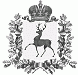 АДМИНИСТРАЦИЯ ШАРАНГСКОГО МУНИЦИПАЛЬНОГО РАЙОНАНИЖЕГОРОДСКОЙ ОБЛАСТИПОСТАНОВЛЕНИЕот 01.10.2018	N 480О создании межведомственной комиссии по приемке выполненных мероприятий по созданию в МБОУ Кушнурская основная школа Шарангского муниципального района условий для занятий физической культурой и спортом в 2018 годуВ целях реализации государственной программы Российской Федерации «Развитие образования», утвержденной постановлением Правительства Российской Федерации от 26.12.2017 года № 1642, в рамках мероприятия 5 «Создание в ОБОО, расположенных в сельской местности, условий для занятий физической культурой и спортом» подпрограммы 6 «Ресурсное обеспечение сферы образования в Нижегородской области» государственной программы «Развитие образования Нижегородской области» утвержденной постановлением правительства Нижегородской области от 30 апреля 2014 года № 301, администрация Шарангского муниципального района п о с т а н о в л я е т:1. Создать межведомственную комиссию по приемке выполненных мероприятий по созданию в МБОУ Кушнурская основная школа Шарангского муниципального района условий для занятий физической культурой и спортом в 2018 году в следующем составе:Председатель комиссии:Медведева А.В.	- заместитель главы администрации, заведующая отделом экономики и имущественных отношений Секретарь:Самоделкина Е.А.	- начальник управления образования администрации Шарангского муниципального районаЧлены комиссии:Ермолина Г.В.	- и.о. директора МБОУ Кушнурская ОШБахтина Р.М.	- ведущий специалист управления образования администрации Шарангского муниципального районаНовоселова Г.Н.	- главный специалист управления образования администрации Шарангского муниципального районаПодрядчики:Рахимов А.Т.	- генеральный директор ООО «ПСК – Капитал» (по согласованию)Церкуник М.М.	- директор ИП Церкуник М.М (по согласованию)Ответственные представителиадминистрации:Ермолин А.В.	- заведующий отделом капитального строительства администрации Шарангского муниципального районаДомрачев А.П.-	 - заведующий сектором по физической культуре и спорту администрации Шарангского муниципального районаЗам. главы администрации,зав. отделом экономики 	А.В. Медведеваи имущественных отношений